ANDREW MCFADYEN-KETCHUMAuthor – Editor – GhostwriterAndrewMK@AndrewMK.comAndrewMK.comAndrew McFadyen-Ketchum is an award-winning Author, Editor, & Ghostwriter. He is Author of two award-winning collections of poetry, Visiting Hours and Ghost Gear; Assistant Director of the Owlsey Fork Sanctuary; Acquisitions Editor for Upper Rubber Boot Books; Founder and Editor of PoemoftheWeek.com and The Floodgate Poetry Series, Ghostwriter with Scribe Media; Editor of Apocalypse Now: Poems & Prose from the End of Days; and Professor of Creative Writing at Colorado Community College.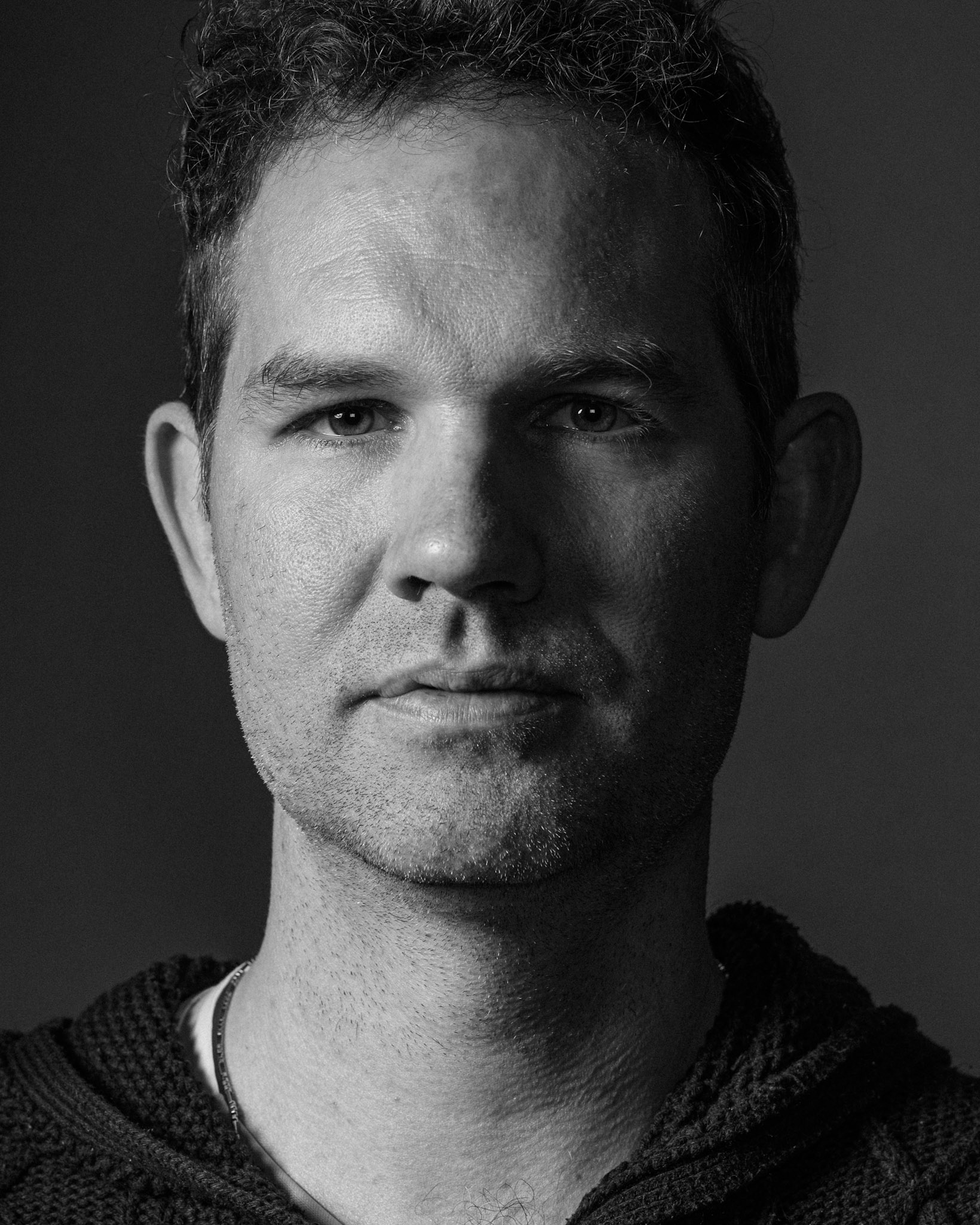 EDUCATIONMFA	2009	Southern Illinois University Carbondale	Creative Writing-PoetryBA	2003	Virginia Polytechnic Institute			EnglishBOOKS WRITTENFight or Flight. Seeking Press.Visiting Hours. Stephen F Austin University Press, 2020.
	WINNER, Human Relations Book Award, 2021 WINNER, Best Book of Narrative Poetry, American Fiction Awards 2021 WINNER, Best Book of Religious Poetry, American Fiction Awards 2021New York Big Book Award, Distinguished Favorite, 2021CIPA EVVY Best Book Award, Runner-Up, 2021 Royal Dragonfly Book Award, Honorable Mention, 2021International Book Awards Book of the Year Finalist, 2021 Julie Suk Book of the Year Award Finalist, 2021 National Indie Excellence Book of the Year Finalist, 2021Agha Shahid Ali Poetry Prize Finalist, 2018	Hudson Prize Semi-finalist, 2018	Jake Adam York Poetry Prize Finalist, 2017	Georgia Poetry Prize Finalist, 2017	Miller Williams Prize Semi-finalist, 2017	National Poetry Series Finalist, 2016	Akron Poetry Prize Semi-finalist, 2015Ghost Gear. The University of Arkansas, 2014Colorado Book Award Finalist, 2015Foreword Reviews' 2014 INDIEFAB Book of the Year Award Finalist, 2015Miller Williams Poetry Prize Finalist, 2014Robert Dana-Anhinga Prize for Poetry Finalist, 2013Philip Levine Prize Finalist, 2013WEBSITES CONSTRUCTED/MANAGEDOwsleyForkSanctuary.com, Aidenpercefull.com, AndrewMK.com, PoemoftheWeek.com, JudyJordanPoet.com, JulioAvarela.com, GarthGreenwell.com, BOOKS EDITED2021	Conditions of the Wounded by Anna Leigh Knowles, https://www.amazon.com/gp/product/029933144X/ref=x_gr_w_bb_sout?ie=UTF8&tag=x_gr_w_bb_sout-20&linkCode=as2&camp=1789&creative=9325&creativeASIN=029933144X&SubscriptionId=1MGPYB6YW3HWK55XCGG22020	Religious Refugees: (De)Constructing Toward Spiritual and Emotional Healing by Mark Gregory Karris, https://www.amazon.com/Religious-Refugees-Constructing-Spiritual-Emotional/dp/1938480554/ref=tmm_pap_swatch_0?_encoding=UTF8&qid=1590091048&sr=1-1Get Your Foot Off My Neck: Memoirs and Lessons of a Nigerian American Architect by Ola Morin-Muhammed, https://www.amazon.com/Get-your-foot-neck-Nigerian-American-ebook/dp/B084Z24426Finding Honesty and Recovery Beyond the Filtered Life By Emily Paulson, https://www.amazon.com/Highlight-Real-Finding-Recovery-Filtered/dp/1733853219.2019	The Regenerators: For the Love of Soil Strategies for Future Proof Food Production by Nicole Masters, https://www.integritysoils.co.nz/product/the-regenerators/Killionaires, A Novel, by Mark Long, Agented.No New Ideas: Everything You Need to Know About Starting a Successful Franchise, by Tim Conn with Kristen McGuiness, Light Hustle Publishing, Fall 2019, https://www.amazon.com/New-Ideas-Everything-Successful-Franchise-ebook/dp/B07VQP8SGBThe Fulfillment Evolution: The Four Principles of Transformational Leadership, by Oren Rosen with Kristen McGuiness, Light Hustle Publishing, Fall 2019, https://www.amazon.com/Fulfillment-Evolution-Principles-Transformational-Legacy-ebook/dp/B07SGKNZ2RThe Gorga Guide to Success: Business, Marriage, and Life Lessons from a Real Estate Mogul by Joe Gorga, Light Hustle Publishing, March 3, 2019.https://www.amazon.com/Gorga-Guide-Success-Business-Marriage-ebook/dp/B07PCTDTC3?fbclid=IwAR2wJ9tRIQCkt5TTcstnvVqvcQWDrs7Bm5rcor6D0zRooUt897ZXrl34RREAlma Mutters by Julio A. Varela, Darkwater Syndicate Publishing, Spring 2019.	http://www.darkwatersyndicate.com/store/p60/Alma_Mutters.htmlLove, Life, Roll by L Denise Knowles and Demitrius L. Knowles, Due-Over Publishing, March 2019. https://www.thedueovercoach.com/product-page/love-roll-lifetime2018	Civil Twilight by Jeffrey Schultz, Ecco Press, 2018. https://www.amazon.com/gp/product/0062678981/ref=dbs_a_def_rwt_bibl_vppi_i0Communion by Nahshon Cook, Shabda Press, 2018. http://www.shabdapress.com/nahshon-cook.html2017	Funeral in the South: A Journey of Family, Faith, Friends and Food for the Soul by John Brown, Bookbaby, September 4, 2017. Print & Ebook.	https://store.bookbaby.com/book/Funeral-in-the-SouthFragmented Philosophy by Raul Quintana Selleras, Editorial Leibros Press, Madrid, Spain, December 15, 2017. Print. https://raulqs.com/fragmented-philosophy/Hunger: Poems by Judy Jordan, Tinderbox Editions, Feb. 8, 2017. Print. http://www.tinderboxeditions.org/online-store/Hunger-p97275959Ode to Tennis by Barbara Watt, illustrated by Mari Berrera, Wild Creek Publishing Group, Feb. 21, 2017. https://www.amazon.com/Ode-Tennis-Barbara-Wyatt/dp/0998446602Dream Wilderness: Poems by Kevin McKelvey, WordTech Communications LLC, Oct. 16, 2017. Print.https://www.finishinglinepress.com/product/dream-wilderness-by-kevin-mckelvey/2016	Housefire Elegies by Keith Montesano, Gold Wake Press Collective, Dec. 5 2016. Print.	https://www.amazon.com/Housefire-Elegies-Keith-Montesano/dp/1944788522The Lucky Hat Mine by J.v.L. Bell, Hansen Publishing Group, Oct. 1 2016. https://www.amazon.com/Lucky-Hat-Mine-J-v-L-Bell/dp/1601823347/ref=sr_1_1?s=books&ie=UTF8&qid=1473196283&sr=1-1&keywords=the+lucky+hat+mineFacticity Blues by Jake Camp. Double-Dragon Publishing, May. 2016. Print & eBook. https://www.amazon.com/Facticity-Blues-Jake-Camp-ebook/dp/B01FWB5PBA/ref=sr_1_1?s=digital-text&ie=UTF8&qid=1465683395&sr=1-1&keywords=facticity+bluesGlass Harvest by Amie Whittemore. Autumn House Press, Sep. 2016. Print.http://www.autumnhouse.org/product/glass-harvest-amie-whittemore/Storms of Fortune by G. D. Duhon. Northgate Publishing, 2016.https://www.amazon.com/Storms-Fortune-G-D-Duhon/dp/0997218401The Gaiad by William Burcher. CreateSpace, Jan. 19, 2016. Print & eBook. http://www.amazon.com/GAIAD-Novel-LOGOS-1/dp/1523353260/ref=asap_bc?ie=UTF82015	Emotional Harmony: Using Somatic Experiential Therapy to Repair and Transform Your Life by Kent D. Fisher and Michelle Rappaport. Balboa Press, 2015.http://bookstore.balboapress.com/Products/SKU-001006531/Emotional-Harmony.aspxThe Nameless Tower (Book 1, The Father Series) by RAF Klein. RAF Klein, Apr. 3, 2015. Print & eBook. http://www.amazon.com/Nameless-Tower-Fathers-Series-Book-ebook/dp/B00VO0RL162014	What Ridiculous Things We Could Ask of Each Other by Jeffrey Schultz. The National Poetry Series/University of Georgia Press, Sep. 15, 2014. Print. http://www.amazon.com/Ridiculous-Things-Could-National-Poetry/dp/0820347213Clean by David J. Daniels. Four Way Books, Apr. 1, 2014. Print. http://www.amazon.com/Clean-Books-Intro-Prize-Poetry/dp/1935536419/ref=sr_1_1?s=books&ie=UTF8&qid=1458319128&sr=1-1&keywords=Clean+by+David+J.+Daniels.The Second Crack by Chelo Diaz-Ludden. Chelonia House Press, 2014. Print & eBook. http://www.amazon.com/The-Second-Crack-Chelo-Diaz-Ludden-ebook/dp/B00PG9U8Q6Treading on Cobwebs by Mary Interlandi. CreateSpace Independent Publishing Platform, Jan. 12 2014. Print & eBook. http://www.amazon.com/Treading-Cobwebs-Poems-Mary-Interlandi/dp/1494395142Discovering Ritual Meditation: Transcendental Healing and Self-Realization by Carlton Brown. Coban, Guatemala: Atitlan Press, Jan. 16 2014. Print & eBook. http://www.amazon.com/Discovering-Ritual-Meditation-Transcendental-Self-Realization/dp/0992775027/ref=tmm_pap_swatch_0?_encoding=UTF8&qid=1452113756&sr=1-2-fkmr02013	Praise Nothing by Joshua Robbins. Arkansas University Press, Feb. 1 2013. Print. http://www.amazon.com/Praise-Nothing-University-Arkansas-Poetry/dp/1557289972/ref=la_B00B6HOW6O_1_1?s=books&ie=UTF8&qid=1458315843&sr=1-1Dream Warrior: A Collection of Poetry and Prose by Tyler Croak. CreateSpace Independent Publishing Platform, Dec. 21 2013. Print & eBook. http://www.amazon.com/Dream-Warrior-Collection-Poetry-Prose-ebook/dp/B00QJJFBTQ/ref=sr_1_1?s=books&ie=UTF8&qid=1452113970&sr=1-1&keywords=Dream+Warrior%3A+A+Collection+of+Poetry+and+Prose+by+TylerMish and Tish and Mama’s Hairbrush by Ingrid Pyka. Denver, CO: Mish & Tish Publishing: Jan. 13 2013. Print. http://www.amazon.com/Mish-Tish-Mamas-Brush-Marianne/dp/09893561082012	Shades of Hope: A Program to Stop Dieting and Start Living by Tennie McCarty. New York: Amy Einhorn Books/Putnam, Mar. 6 2012. Print & eBook. http://www.amazon.com/Shades-Hope-Treat-Your-Addiction-ebook/dp/B006LU1ONA/ref=sr_1_2?s=books&ie=UTF8&qid=1452113999&sr=1-2&keywords=Shades+of+Hope%3A+A+Program+toGHOSTWRITTEN BOOKS (Please inquire with Andrew; most ghostwritten titles are unlisted)2023	Mentor Hacking: How to Short-Cut Your Path to Success with World Class Mentors by Chin Gregory. Lionscrest Publishing. Forthcoming 2023.	What Should I Do with My Life? Discovering Purpose and Meaning Through Life’s Marker Moments by Yves Lermusi. Lionscrest Publishing. Forthcoming 2023.Plan to Protect: How to Plan for Retirement and Protect Your Money So It Lasts by Steve and Matt Paul. Lionscrest Publishing. Forthcoming 2023.2022	Bullied Behind Bars: A Gay Christian Trump Supporter Goes to Prison by Matthew Melvin. Independently Published. Feb 2022. 2019	I’m Not Done: It’s Time to Talk About Ageism in the Workplace by Patti Temple Rocks. Lionscrest Publishing, https://www.amazon.com/Im-Not-Done-Ageism-Workplace/dp/1544512384CURATED & ACQUIRED BOOKS2021 	The Floodgate Poetry Series: Three Chapbooks by Three Poets in a Single Volume, Volume 7 (Donovan McAbee, Barbara Robidoux, & Kimiko Hahn) Indianapolis, IN: Etchings Press, University of Indianapolis, Forthcoming Mar. 2021. Print & eBook.2020 	The Floodgate Poetry Series: Three Chapbooks by Three Poets in a Single Volume, Volume 6 (CMarie Fuhrman, Dexter L. Booth, & Nicole and Peter Cooley) Indianapolis, IN: Etchings Press, University of Indianapolis, Forthcoming Mar. 2020. Print & eBook. https://www.amazon.com/Floodgate-6-Nicole-Peter-Cooley/dp/0998897647/ref=sr_1_4?keywords=floodgate+series+volume+6&qid=1582905479&sr=8-42019	The Floodgate Poetry Series: Three Chapbooks by Three Poets in a Single Volume, Volume 5 (Sarah Rebecca Warren, Derrick Weston Brown, & T.R. Hummer). Nashville, TN: Upper Rubber Boot Books, Forthcoming Mar. 2019. Print & eBook.https://www.amazon.com/dp/1937794903/2018	The Floodgate Poetry Series: Three Chapbooks by Three Poets in a Single Volume, Volume 4 (Regina Diperna, Ryan Teitman, & Paisley Rekdal). Nashville, TN: Upper Rubber Boot Books, Mar. 2018. Print & eBook.http://www.upperrubberboot.com/?s=volume+4&searchbutton=Go%212016	The Floodgate Poetry Series: Three Chapbooks by Three Poets in a Single Volume, Volume 3 (Anders Carlson-Wee and Kai Carlson-Wee; Geffrey Davis and F. Douglas Brown; & Enid Shomer). Nashville, TN: Upper Rubber Boot Books, Nov. 2016. Print & eBook. https://www.amazon.com/Floodgate-Poetry-Vol-Chapbooks-Single/dp/19377948142015	The Floodgate Poetry Series: Three Chapbooks by Three Poets in a Single Volume, Volume 2 (Kallie Fallandays, Aaron Jorgensen-Briggs, & Judy Jordan). Nashville, TN: Upper Rubber Boot Books, Nov. 2015. Print & eBook. https://www.amazon.com/Floodgate-Poetry-Vol-Chapbooks-Single/dp/1937794385?ie=UTF8&*Version*=1&*entries*=0 2014	The Floodgate Poetry Series: Three Chapbooks by Three Poets in a Single Volume, Volume 1 (Jenna Bazzell, Anthony Martin Call, & Campbell McGrath). Nashville, TN: Upper Rubber Boot Books, Oct. 2014. Print & eBook. https://www.amazon.com/Floodgate-Poetry-Vol-Chapbooks-Single/dp/1937794350/ref=sr_1_1?s=books&ie=UTF8&qid=1465683654&sr=1-1&keywords=The+Floodgate+Poetry+Series%3A+Three+Chapbooks+by+Three+Poets+in+a+Single+Volume%2C+Volume+12012	Apocalypse Now: Poems and Prose from the End of Days. Nashville, TN: Upper Rubber Boot Books, Dec. 2012. Print & eBook. https://www.amazon.com/Apocalypse-Now-Poems-Prose-Days/dp/1937794245/ref=tmm_pap_swatch_0?_encoding=UTF8&qid=1465683675&sr=1-1PRODUCERWRITERS in CONVERSATION, presented by PoemoftheWeek.com, Darkhorse Theater, Nashville, TN.WRITERS in CONVERSATION is an unscripted performance and interview series produced and hosted by Andrew McFadyen-Ketchum. Held monthly at the Darkhorse Theater in Nashville, TN, WRITERS in CONVERSATION promotes writers and writing of all genres, from poetry to music to film to TV. Each episode opens with a performance by the guest writer, followed by an interview with Andrew that probes the writers’ background, their work, and the tools of their trade. Watch. Listen.THERE I WAS: Stories & Poems from a Life of Daring-Do, Nashville, TN.Dr. Steven A. McFadyen-Ketchum AKA "Dr. Steve" is QUITE the storyteller; his son, Andrew McFadyen-Ketchum is a poet. From nearly dying in a tidal wave while fishing in Alaska to learning to hunt with Alaska's indigenous peoples while fighting a forest fire when he was 19 to defeating the US government in his pursuit of conscientious objectorship during Viet Nam, Dr. Steve's stories of daring-do and the poems Andrew writes inspired by them are as touching as they are enthralling. Each episode of THERE I WAS chronicles one of Dr. Steve's stories and is followed by the poem by Andrew it inspired. Watch. TEACHING AWARDS2012	Adjunct Hero of America, InsideHigherEd.com.	https://www.insidehighered.com/blogs/education-oronte-churm/adjunct-hero-andrew-mcfadyen-ketchum2009	Graduate Teaching Assistant of the Year Award, English Department, SIUC.PRESENT TEACHING & LITERARY MANAGEMENT2006-Present	Founder & Editor, PoemoftheWeek.org2011-Present	Lead Instructor of Creative Writing, CCCOnline.org2012-Present	Acquisitions Editor, Upper Rubber Boot Books2012-Present	Founder & Series Editor, The Floodgate Poetry Series2016-Present	Ghostwriter, Scribe Media 2017-Present	Writing Mentor, Brooklyn Poets, The Bridge2017-Present	Marketing Specialist, JKS Communications2018-Present	Creative Writing Professor, Infinity Center Performing Arts Academy 2021-Present	Assistant Director, Owsley Fork SanctuaryPAST TEACHING & LITERARY MANAGEMENT2019		Creator, Producer, & Director, WRITERS in CONVERSATION2018		Creator, Producer, & Director, THERE I WAS2010-2018	Contributing Editor, Southern Indiana Review2016-2018	Faculty, Lighthouse Poetry Book Project, Lighthouse Writers Workshop2012-2018	Lecturer, Program for Writing and Rhetoric, University of Colorado2011-2016	Affiliate Professor of English & Honors, Metropolitan State University of Denver2014		Poetry Instructor, Tennessee Young Writers’ Workshop2011-2013	Lecturer of Creative Writing, University of Colorado-Denver2011-2012	Adjunct Professor of English, Community College of Denver2010-2011	Adjunct Professor of English, Pepperdine University2010-2011	Adjunct Professor of English, Pacific State University2009-2011	Creative Writing Instructor, LAWritersGroup.com2007-2009	Founder & Director, Little Grassy Literary Festival2007-2009	Instructional Assistant, Sothern Illinois University Carbondale (SIUC)2007-2009	Director, SIUC Saluki Writers’ Project2007-2008	Assistant Director, SIUC Young Writers’ Workshop2007-2008	Editorial Intern, Crab Orchard Review2006-2009	Graduate Teaching Assistant, SIUC2000-2003	Founder and Managing Editor, Brush Mountain Review, Virginia Tech2000-2003	Founder and President, English Students’ Society, Virginia TechPUBLISHED PROSE2018	“Trump Rally Poser: I ‘Infiltrated’ A Trump Rally, What I Found Might Surprise You,” TheMeanderingPoet, Nov. 27, 2018. Web. https://www.andrewmk.com/themeanderingpoet/trump-rally-poser“How to get your butt kicked in a US Senate race in the South in five easy steps,” TheMeanderingPoet, Nov. 7, 2018. Web. https://www.andrewmk.com/themeanderingpoet/how-to-get-your-butt-kicked-in-a-us-senate-race-in-the-south-in-five-easy-steps“Life After Death With Trish,” Medium, Jun. 18, 2018. Web. https://medium.com/@andrewmcfadyenketchum/life-after-death-with-trish-5da88c88f0572017	“The American Writers Museum,” Poets & Writers, Sept/Oct 2017. Print & Web.https://www.pw.org/content/the_american_writers_museum_0“The Poetry Coalition Takes Flight,” Poets & Writers, Jan/Feb 2017. Print & Web.https://www.pw.org/content/the_poetry_coalition_takes_flight2016	“Dear Readers, You Are Not Alone,” Poets & Writers, Nov/Dec 2016. Print & Web. http://www.pw.org/content/dear_readers_you_are_not_alone“Traveling Stanzas,” Poets & Writers, Jul/Aug 2016. Print & Web. 	http://www.pw.org/content/traveling_stanzas_1“Journey to Planet Write: Of Produce & Poetry,” Journey to Planet Write, Words in Place, Jul 7. 2016. Web. http://wordsinplace.blogspot.com/2016/07/journey-to-planet-write-of-produce.html“Books that Leave a Mark,” Poets & Writers, Mar/Apr 2016. Print & Web. http://www.pw.org/content/writers_on_books_that_left_a_mark?cmnt_all=1“A Book Sanctuary in the Rockies,” Poets & Writers, Jan/Feb 2016. Print & Web. http://www.pw.org/content/a_book_sanctuary_in_the_rockies?cmnt_all=12015	“Calling Ishmael,” Poets & Writers, Nov/Dec 2015. Print & Web. https://www.pw.org/content/calling_ishmael“Is Mainstream Media to Blame for Riots in Ferguson and Baltimore?” The Good Men Project. GoodMenProject.com. 25 Oct. 2015. Web. 27 Oct. 2015http://goodmenproject.com/featured-content/mainstream-media-to-blame-for-riots-in-ferguson-and-baltimore-wcz/“From Riot to Uprising: How Baltimore Protestors Flipped the Script,” The Good Men Project. GoodMenProject.com. 23 May 2015. Web. 27 May. 2015http://goodmenproject.com/featured-content/from-riot-to-uprising-how-baltimore-protestors-flipped-the-script-wcz/“Segregation is Alive and Well in 21st Century America,” The Good Men Project. GoodMenProject.com. 11 Jan. 2015. Web. 11 Jan. 2015. http://goodmenproject.com/featured-content/segregation-is-alive-and-well-in-21st-century-america-wcz/2014	“What the KKK Helped Teach Me About Race in the USA,” The Good Men Project. GoodMenProject.com. 21 Dec. 2014. Web. 22 Dec. 2014. http://goodmenproject.com/featured-content/what-the-kkk-helped-teach-me-about-race-in-the-usa-wcz/“Learning to Cope on the Journey for Justice,” The Good Men Project. GoodMenProject.com. 20 Dec. 2014. Web. 22 Dec. 2014. http://goodmenproject.com/featured-content/learning-to-cope-on-the-journey-for-justice-wcz/“A Journey for Justice—And Understanding,” Chapter 16. Humanities Tennessee. 16 Dec. 2014. Web. 21 Dec. 2014. http://www.chapter16.org/content/poet-joins-naacp-march-ferguson-missouri-and-learns-he-was-wrong-about-role-race-country2016	“A Tribute to Jake Adam York.” Southern Indiana Review. (Spring 2013): n. pag. Web. https://www.usi.edu/sir/book-reviews/poetry-amk/a-tribute-to-jake-adam-york/2013	“Ghostwriting the Eulogy: How to Make Some Money & Your Name Beyond the Academy.” The Writer’s Chronicle Job List. (Spring 2013): n. pag. Web.2013	“Time to Write.” LAwritersgroup.com Blog. (Spring 2012): n. pag. Web.PUBLISHED POEMS2022	“The Cigar Burning in Himmler’s Hand,” New Voices Project: Contemporary Writing from the Holocaust. Valentine Mitchell: London. Forthcoming 2021.2021	“Lure,” CULTURAL WEEKLY, https://www.culturaldaily.com/andrew-mcfadyen-ketchum-three-poems/“The Lie,” CULTURAL WEEKLY, https://www.culturaldaily.com/andrew-mcfadyen-ketchum-three-poems/“My Father’s Sneeze,” CULTURAL WEEKLY, https://www.culturaldaily.com/andrew-mcfadyen-ketchum-three-poems/2020	“Sirius in February,” Poetize with Doug Shields, Podcast, https://hwcdn.libsyn.com/p/1/5/8/1583b42a9226585a/Poetize_Ep07_Ghosting.mp3?c_id=82952546&cs_id=82952546&destination_id=2171945&expiration=1610423572&hwt=cd9938d73d0a07a7cfaed30b3608565c“Home,” StorySouth, http://storysouth.com/stories/home/ “With You,” StorySouth, http://storysouth.com/stories/with-you/“Want,” Bending Genres, https://bendinggenres.com/2020/06/09/want/ “Another World,” Whooping Crane,” and “A Trio of Crows, Migozine,https://migozine.org/2020/03/18/mcfadyen-ketchum3/“Forsythia in February,” Chapter 16, https://chapter16.org/forsythia-in-february/2019	“Falling Into Fire,” District Lit. (Summer 2019). https://districtlit.com/2019/05/28/mcfadyen-ketchum/“On Earth,” Bluestem. (May 2019). http://bluestemmagazine.com/on-earth/“A Good Man,” Jet Fuel Review. (Spring 2019).2018	“Monument,” 20/20 Scotland, A Poetic Response to Photography. MagCloud (2018).2017	“On the 1st Anniversary of Mary’s Death,” Alligator Juniper. XXII (2017).	“Fast Freeze,” Alligator Juniper. XXII (2017).	“Forsythia in February,” Alligator Juniper. XXII (2017).“the catalpas they shudder the catalpas they step from their,” Alligator Juniper. XXII (2017).	“On the 10th Anniversary of Mary’s Death,” Alligator Juniper. XXII (2017).2016	“On the 100th Anniversary of Mary’s Death,” (entire poem), F(r)iction. 4.1 (Spring 2016). http://tetheredbyletters.com/product/friction-4-spring-2016-print-edition/	“On the 100th Anniversary of Mary’s Death, ii,” Quiddity: International Literary Journal and Public-Radio Program. 8.3 (Spring 2016).“On the 100th Anniversary of Mary’s Death, iv,” Quiddity: International Literary Journal and Public-Radio Program. 8.3 (Spring 2016).2015	“Visiting Hours,” Special Feature, storySouth. 40 (Fall 2015): n. pag. Web. http://www.storysouth.com/2015/09/visiting-hours.html“Like the Dead.” diode. 8.2 (Fall 2015): n. pag. http://www.diodepoetry.com/v8n2/content/mcfadyen-ketchum_a.html“Leap.” diode. 8.2 (Fall 2015): n. pag. Web. http://www.diodepoetry.com/v8n2/content/mcfadyen-ketchum_a.html	“A Brief History of the Living World.” Potomac Review. 57 (Fall 2015): Print. 	“Visiting Hours, i,” Pilgrimage. 39.1 (Fall 2015): Print.“Visiting Hours, iii,” Pilgrimage. 39.1 (Fall 2015): Print.“Visiting Hours, ix,” Pilgrimage. 39.1 (Fall 2015): Print.“Visiting Hours, x” as “Suicide Watch I.” Harpur Palate. 15.1 (Spring 2015): Print.“Visiting Hours, viii” as “Suicide Watch II.” Harpur Palate. 15.1 (Spring 2015): Print.2014	“Ice.” Blackbird. 13.1 (Spring 2014): n. pag. Web. http://www.blackbird.vcu.edu/v13n1/poetry/mcfadyen-ketchum_a/ice_page.shtml“Lost Creek Cave.” Connotations Press, Hoppenthaler’s Congeries. 10.5 (Winter 2014): n. pag. Web. http://www.connotationpress.com/a-poetry-congeries-with-john-hoppenthaler/2014-07-31-16-08-50/december-2013/2127-andrew-mcfadyen-ketchum-poetry“Sacrament.” Connotations Press, Hoppenthaler’s Congeries. 10.5 (Winter 2014): n. pag. Web. http://www.connotationpress.com/a-poetry-congeries-with-john-hoppenthaler/2014-07-31-16-08-50/december-2013/2127-andrew-mcfadyen-ketchum-poetry2013	“Self-Portrait at 5 AM.” Southern Indiana Review. 20.2 (Fall 2013): 31.“Hyacinths.” South Dakota Review. 50/50th Anniversary Issue (Fall 2013): 163-164.“Cemetery Nights.” South Dakota Review. 50/50th Anniversary Issue (Fall 2013): 165-166.“Amen.” South Dakota Review. 50/50th Anniversary Issue (Fall 2013): 167-168.“Caney Fork.” South Dakota Review. 50/50th Anniversary Issue (Fall 2013): 161-162.“Recast.” The Literary Review. 56.3 (Summer 2013): 59-60.“i shiver.” The Literary Review. 56.3 (Summer 2013): 70.“I Too Grow Tired of Winter.” The Literary Review. 56.3 (Summer 2013): 61-67.“Reversals.” The Literary Review. 56.3 (Summer 2013): 68-69.“The Torchbearer.” Anti-. 13 (Fall 2013): n. pag. Web.“To the Mudbug.” Volta. 26 (Spring 2013): n. pag. Web. http://www.thevolta.org/ewc26-jayork-p29.html“Perseus.” Bellingham Review. 36.66 (Spring 2013): 42.“A Calling.” Iron Horse Literary Review. 15.2 (Spring 2013): 24-26.“Moonset.” Iron Horse Literary Review. 15.2 (Spring 2013): 22-23.“The Lost.” American Literary Review. 23.2/24.1 (Fall 2012/Spring 2013): 67-68.“Far from The Fields Turned Crystalline By Winter.” Grist. 6 (Spring 2013): 96-101.2012	“Singing.” Ascent. (Winter 2012): n. pag. Web.  http://www.readthebestwriting.com/singing-andrew-mcfadyen-ketchum/“For the Return of God.” CUTTHROAT, A Journal of the Arts. 13 (Fall 2012): 23-24.“Nightswim.” CUTTHROAT, A Journal of the Arts. 13 (Fall 2012): 25-26.“The Ever-Chamber.” Fifth Wednesday Journal. 11 (Fall 2012): 96-99.“Ghost Gear.” Copper Nickel. 18. (Fall 2012): 186-189.“Golden Paper Wasp.” Eclipse. 23 (Spring 2012): 64-65.2011	“First Catch.” Cimarron Review. 175/176 (Spring/Summer 2011): 142-145.“Suicide Watch.” Southern Indiana Review. 18.2 (Fall 2011): 6“The Word Damn and the Word God.” New Letters. 77.2 (Spring 2011): 169-171.“Night Driving.” Poet Lore. 106.1/2 (Spring 201): 102-103.“Slag.” The Potomac Review. 49 (Spring 2011): 26-32.“Freak of the Week.” Cold Mountain Review. 38.2 (Spring 2011): 55.2010	“Deer Ticks.” Ad Hominem Art and Literature Review. (Fall 2010): n. pag. Web.“Maenon.” Copper Nickel. 14 (Fall 2010): 167-168.“Winters we Watch Snow Descend.” The South Dakota Review. 47.3 (Fall 2010): 29.“The Lives of Boys.” The Spoon River Poetry Review. 35.1 (Winter/Spring 2010): 33-34.“Self-Portrait, 1993.” The Spoon River Poetry Review. 35.1 (Winter/Spring 2010): 35.“Corridor.” The Southern Indiana Review. 17.1 (Spring 2010): 13.“Constellations.” Blueline. 31 (Spring 2010): 41.“To Touch the Moon.” Grist. 3 (Spring 2010): 92-93.“Marysarias: A Section.” CENTER. 9 (2010): 79-80.2009	“When the Dark Heads of Sleep.” Blueline Review. 30 (Spring 2009): 62.“Tonight.” Blueline Review. 30 (Spring 2009): 61.2008	“For the Unspoken.” Sou’wester. 37.1 (Fall 2008): 112-113.2007	“Heaven Descended.” Scope. (Spring 2007): 17.“In My Father’s Kitchen.” Scope. (Spring 2007): 18.2006	“Miscarriage.” Ibbetson Street Press. 19 (Fall 2006): 22.“Revisions.” Abbey. (Fall 2006): 35-36.“Art of Fishing.” Mad Poet’s Review. (Fall 2006): 97.“To Marriages, An Ode.” Poem. 95 (Spring 2006): 20-21.2005	“Rewrite.” Spire Press Magazine. (Spring 2005): 44-45.“Afterview.” Ibbetson Street Press. (Spring 2005): 2.“Museums.” Poetry Depth Quarterly. (January-March 2005): 342003	“Artemisia and Judith.” The Brush Mountain Review. (Fall 2003): 17.“Hudsucker Proxy.” The Brush Mountain Review. (Spring 2003): 12.“Don’t tell me I’m not a man.” The Brush Mountain Review. (Spring 2003): 13.“Too bad.” Silhouette. (Spring 2003): 24-25.“Miscarriage.” Silhouette. (Spring 2003): 32.2002	“Garden.” Number One. 30 (2002): 40.“At age 5.” Number One. 30 (2002): 38.“Winter Evening Sights.” Number One. 30 (2002): 39.“Untitled.” Silhouette. (Spring 2002): 13“Rainbow.” Wavelengths. (Spring 2012): 6.“Tobacco Roads.” The Brush Mountain Review. 1 (Fall 2002): 23.“Bed Games.” The Brush Mountain Review. 1 (Fall 2002): 22.2001	“Untitled.” Silhouette. (Spring 2001): 29.“27 starlings off a telephone wire.” Silhouette. (Spring 2001): 43.“I Write a Poem For My Father.” Wavelengths. (Spring 2001): 21.2000	“One Bierstadt in the Adelson Galleries.” The Lucid Stone. 24 (Winter 2000): 1.“When We Are forced Into The Womb.” Silhouette. (Spring 2000): 8.“Upon Death.” Number One. 28 (2000): 41“Untitled.” Silhouette. (Fall 2000): 19.“Toenails.” Poetry Motel. (Summer 2000) 18-19.1999	“To Watch Old Men Dance.” Number One. 27 (1999): 50-51.Poems in Anthologies2021	“The Cigar Burning in Himmler’s Hand,” New Voices Project: Contemporary Writing from the Holocaust. Valentine Mitchell: London. Forthcoming 2021.2018	“Monument,” 20/20 Scotland, A Poetic Response to Photography. MagCloud. 2018.2016	“Visiting Hours vii,” published as “Will,” Full: An Anthology of Moon Poems. Two of Cups Press. 32-33.2015	“Constellations,” How to Write A Poem. T.S. Poetry Press. 120-121.2014	“Stormdraining,” Language Lessons: Volume 1. 182-183.“The Year Hyakatuke was Said,” Language Lessons: Volume 1. 184-185.2012	“When the Dark Heads of Sleep.” Apocalypse Now: Poems and Prose from the End of Days. 67.“Marysarias.” Apocalypse Now: Poems and Prose from the End of Days. 68.“Driving into the Cumberland.” The Southern Poetry Anthology Volume VI: Tennessee. 167.“Corridor.” The Southern Poetry Anthology Volume VI: Tennessee. 166.2002	“October Prayer.” Above Us Only Sky: An Anthology of Agnostic Poetry. (2002): 21.“Things I do not Know.” Above Us Only Sky, An Anthology of Agnostic Poetry. (2002): 9.2000	“Toenails.” Poetry Motel Wallpaper Series. (Summer 2000): n. pag.Poetry Reprints2016	“Self-Portrait at 5 AM,” Alley Poetry Project, Sherbino, CO. http://ocpag.org/open-bard-poetry-series/“Constellations,” How to Write a Poem. T.S. Poetry Press. 120-121.2014	“Constellations,” Top Ten “Dip into Poetry” Lines. (Fall 2014): n. pag. Web. http://www.tweetspeakpoetry.com/2014/09/25/top-ten-dip-poetry-lines/“Ghost Gear.” Tethered By Letters. 7 (Spring 2014): 50-52.“The Torchbearer,” Tethered By Letters. 7 (Spring 2014): 53-54.“Winters, We Watch Snow Descend Slowly.” Tethered By Letters. 7 (Spring 2014): 55.“Singing,” What Matters. 17.“Singing,” Chapter 16. Jul 16, 2014. n. pag. Web. https://chapter16.org/singing/2013	“Constellations,” Every Day Poems. (Fall 2013): n. pag. Web. http://us2.forward-to-friend.com/forward/preview?u=9e5e4dd4731a9649c1dd1cf58&id=f0168de0fd2012	“When the Dark Heads of Sleep.” Apocalypse Now: Poems and Prose from the End of Days. 67.“Corridor.” The Southern Poetry Anthology Volume VI: Tennessee. 166.2000	“Toenails.” Poetry Motel Wallpaper Series. (Summer 2000): n. pag.REVIEWS OF VISITING HOURS2021	“Three Collections for the End of Poetry Month,” Musings,https://parnassusmusing.net/2021/04/30/three-poetry-month-collections-ben/?fbclid=IwAR3urTlcX_ma3L_0VmVwTLGasDsA6IsEuPE_M78SwVR1CeZfS7nebnYUqEw2020	“DM Oconnor Reviews Visiting Hours,” RHINO Poetryhttps://rhinopoetry.org/reviews/visiting-hours-by-mcfadyen-ketchum-reviewed-by-dm-oconnor“Britny Cordera Reviews Visiting Hours,” The New Southern Fugitives, https://newsouthernfugitives.com/visiting-hours-book-review/?fbclid=IwAR2wOntz5CFDIe0t7cU-TeChJTO4lEGKmfTJRDwiLhO18nv5d8Oshmh8wy8“Frank Paino Reviews Visiting Hours,” Inflectionist Review. https://www.inflectionism.com/10/review/1REVIEWS OF GHOST GEAR2015	“A Review of Andrew McFadyen-Ketchum’s Ghost Gear.” Pleiades. 35.2 (Summer 2015): 149-150. http://AndrewMK.com/Reviews“A Review of Andrew McFadyen-Ketchum’s Ghost Gear.” Poet Lore. 110.1/2 (Spring 2015): 149-150. http://AndrewMK.com/Reviews	“A Review of Andrew McFadyen-Ketchum’s Ghost Gear.” Birmingham Poetry Review. 42 (Spring 2015): 191-194. http://AndrewMK.com/Reviews2014	“A Review of Andrew McFadyen-Ketchum’s Ghost Gear.” American Microreviews and Interviews. (2014): n pag. Web. http://www.americanmicroreviews.com/ghost-gear-andrew-mcfayden-ketchum/“Tunneling Along Memory: A Review of Andrew McFadyen-Ketchum’s Ghost Gear.” The Nashville Scene. 33.24 (2014): 63. https://www.nashvillescene.com/arts-culture/article/13054683/in-his-debut-collection-ghost-gear-poet-andrew-mcfadyenketchum-revisits-his-nashville-boyhood	“Tunneling Along Memory: A Review of Andrew McFadyen-Ketchum’s Ghost Gear.” Chapter 16. (July 11, 2014): n pag. Web. http://www.chapter16.org/content/his-debut-collection-ghost-gear-poet-andrew-mcfadyen-ketchum-revisits-his-nashville-boyhoodGhost Gear in Myself the Only Kangaroo Among the Beauty: thoughts on contemporary poetry and the writing life. (May 18, 2014): n pag. Web. http://sandylonghorn.blogspot.com/2014/05/what-im-reading-ghost-gear-by-andrew.htmlREVIEWS OF THE FLOODGATE POETRY SERIES2019	“Andrew McFadyen-Ketchum’s Floodgate Poetry Series.” Stay Thirty Magazine. (July 5, 2019): n pag. Web. https://staythirstymagazine.blogspot.com/p/floodgate-poetry-jette.html?m=1&fbclid=IwAR233AI0fPm5UeGTQKoSoF1DhL9EZIl4s3H28CqwBmPqLRNf7OG6iZIR4Ck2017	“Two fathers use poems to teach their kids about growing up black in America.” PBS Newshour. (Winter 2017): n. pag. Web. https://www.pbs.org/newshour/arts/poetry/two-fathers-use-poems-teach-kids-growing-black-america“The Floodgate Poetry Series: Three Chapbooks.” Tweetspeak. (Winter 2017): n. pag. Web. https://www.tweetspeakpoetry.com/2018/02/27/floodgate-poetry-series-three-
chapbooks/	A Review of “Floodgate Poetry Series Vol. 1 (Paperback).” The Book Stall. (Winter 2017): n. pag. Web. https://www.thebookstall.com/book/9781937794354INTERVIEWS (As Subject) 2021	“Another Space We Share: Hillary Leftwich Talks to Poet Andrew McFadyen-Ketchum, Author of VISITING HOURS” by Hillary Leftwich, Heavy Feather Review, https://heavyfeatherreview.org/2021/04/16/mcfadyen-ketchum/“Haunted By Gravity: An Interview with Andrew McFadyen-Ketchum” by Luke Johnson, Inflectionist Review, Issue 12, https://www.inflectionism.com/12/haunted-by-gravity2020	“Our Lives Are Mystery: An Interview with Andrew McFadyen-Ketchum by Lana Austin” StorySouth, http://storysouth.com/stories/our-lives-are-mystery-an-interview-with-andrew-mcfadyen-ketchum/	“Death Is the Mother of Beauty: Poet Andrew McFadyen-Ketchum talks with Chapter 16 about grief, memory, and healing by Lauren Turner,” Chapter 16, https://chapter16.org/death-is-the-mother-of-beauty/	“Inner Lives: Three Poets,” Southern Festival of Books, https://www.youtube.com/watch?v=FbGxmjILj7Q	Randi Driscoll’s Social Isolation Edition Episode 31, https://www.facebook.com/randi.driscoll.9/videos/10156782801560213/2019	#69 Backstory of the Poem "Singing" by Andrew McFadyen-Ketchum, Chris Rice Cooper. The Backstory of the Poem Blog (forthcoming). N. pag. Web. https://chrisricecooper.blogspot.com/2019/02/69-backstory-of-poem-singing-by-andrew.html?fbclid=IwAR0dLanbecNzdFQIalRiDBgkxDD_tRZlw6nRubO2k0SSElifomEVex95Lf02017	“Why I Wanted to Talk to White Supremacists at Shelbyville,” Annabel Park. The Talk on Main Street. (May 12, 2017). N. pag. Web. https://www.facebook.com/savemainstnow/videos/why-i-wanted-to-talk-to-white-supremacists-at-shelbyville/1520573788024607/2015	“An Interview with Andrew McFadyen-Ketchum.” Mark Jay Brewin, Jr. storySouth.(September 15, 2015). n. pag. Web. http://www.storysouth.com/2015/09/interview-with-andrew-mcfadyen-ketchum.html“Episode 82.” Quiddity: International Literary Journal and Public-Radio Program. (2015): n. pag. Podcast. http://www.quidditylit.org/blog/quiddity-9-1/2014	“How A Poem Happens: Andrew McFadyen-Ketchum.” Brian Brodeur. HowAPoemHappens.blogspot.com. (October 18, 2014): n. pag. Web. http://howapoemhappens.blogspot.com/2014/10/andrew-mcfadyen-ketchum.html“The Man Behind the Mechanics: An Interview with CU’s Own McFadyen-Ketchum.” Alison Auger. The Advocate: the official student news source of CU-Denver. (Fall 2014): n. pag. Web.http://www.ucdadvocate.com/an-interview-with-cus-own-ketchum“First Book Interview with Andrew McFadyen-Ketchum.” Keith Montesano. FirstBookInterviews.blogspot.com. (August 1, 2014): n. pag. Web. http://firstbookinterviews.blogspot.com/2014/08/85-andrew-mcfadyen-ketchum.html“A Normal Interview with Andrew McFadyen-Ketchum.” Jennifer Dean. The Normal School. (Spring 2014): n. pag. Web. http://thenormalschool.com/index.php/whats-normal/a-normal-interview-with-andrew-mcfadyen-ketchum/2013	“Let’s Not Forget an MFA is a Fine Arts Degree: An Interview with Andrew McFadyen-Ketchum.” Leah Falk. MFA Day Job. (Fall 2013): n. pag. Web. http://mfadayjob.com/2013/09/16/lets-not-forget-an-mfa-is-a-fine-arts-degree-an-interview-with-andrew-mcfadyen-ketchum/2012	“Adjunct Hero: Andrew McFadyen-Ketchum.” John Griswold AKA Oronto Chum. InsideHigherEd.com. (Spring 2012): n. pag. Web. http://www.insidehighered.com/blogs/education-oronte-churm/adjunct-hero-andrew-mcfadyen-ketchumPUBLISHED REVIEWS, INTERVIEWS, & PODCASTS 100-plus author interviews, PoemofheWeek.com2019	Interview Reprint: Conversations with Dana Gioia, edited by John Zheng includes “An Interview with Dana Gioia,” PoemoftheWeek.com, https://www.poemoftheweek.com/danagioia2, Accessed 23 Nov 20192015	Interview: “Shenk Ascends Black Mountain Institute.” Poets & Writers, Sep/Oct 2015. Print & Web. http://www.pw.org/content/shenk_ascends_black_mountain?cmnt_all=1Interview: “Not Show Don’t Tell, Show and Tell: Jamie Poissant on his Heaven of Animals.” Southern Indiana Review. Spring 2015. https://www.usi.edu/sir/archived-issues/fall-2013Interview: “Writing Pretty Sentences About Exploding Helicopters: A Conversation with Benjamin Percy.” The Writer’s Chronicle. 47.5 (March/April 2015): 16-27.Interview: “Jamie Poissant on Humor in His Fiction,” Writer’s Ask (Glimmer Train). 68. (Summer 2015): 14.2014	Interview: “Not Your Standard Undead Tale: An Interview with Jason Mott.” Hayden’s Ferry Review Blog. (Spring 2014): n. pag. Web. http://haydensferryreview.blogspot.com/2014/03/not-your-standard-undead-tale-interview_9.html2013	Interview: “Living on the Page: An Interview with Erika Meitner.” Southern Indiana Review. 23.2 (Fall 2013): 39-47. https://www.usi.edu/sir/archived-issues/fall-2013Interview: “Half Way to Symbol: Andrew Hudgins on American Violence, his Newfound Love of Rhyme, & the Writing of Lasting Works.” The Writer’s Chronicle. 45.6 (May/Summer 2013): 38-49.Interview: “A Conversation with Kim Barnes.” The Writer’s Chronicle. 45.5 (March/April 2013): 100-116. https://www.awpwriter.org/magazine_media/writers_chronicle_issues/marchapril_2013“A Review of Waxwings by Daniel Nathan Terry.” AndrewMK.com. (Fall 2013). Podcast. https://www.andrewmk.com/podcast“A Review of Water Puppets by Quan Berry.” AndrewMK.com. (Spring 2013). Podcast. https://www.andrewmk.com/podcast“A Review of Natural Causes by Brian Brodeur.” AndrewMK.com. (Spring 2013). Podcast. https://www.andrewmk.com/podcastInterview: “Brilliance & Bourbon: An Interview with Two Former Students of Jake Adam York.” Southern Indiana Review. (Spring 2013): n. pag. Web.Interview: “An Interview with Ciaran Berry.” nd[re]view. (Spring 2013): n. pag. Web.  “Via Collaboration.” Review of The Better Bombshell: Writers and Artists Redefine the Female Role Model by Charlotte Austin and Siolo Thompson. eds. Diagram. (Spring 2013): n. pag. Web. http://www.thediagram.com/13_3/rev_austin_thompson.html2012	Review of Water Puppets by Quan Barry. On The Sea Wall: Poets Recommend. (Fall 2012): n. pag. Web. http://www.ronslate.com/eighteen-poets-recommend-new-recent-collections/Interview: “A Conversation with Pinckney Benedict.” Glimmer Train. 85 (Fall 2012): 109-125. https://www.andrewmk.com/pinckneybenedictinterview“Momshells Part 2: One Poet’s Mother.” The Better Bombshell Anthology Blog. (Fall 2012): n. pag. Web. Review of Waxwings by Daniel Nathan Terry. The Rumpus. (Fall 2012): n. pag. Web. https://therumpus.net/2012/11/waxwings-by-daniel-nathan-terry/Review of Manoleria by Daniel Khalastchi. The Kenyon Review Online. (Fall 2012): n. pag. Web. https://www.kenyonreview.org/kr-online-issue/2012-fall/selections/manoleria-by-daniel-khalastchi-738439/Review of Natural Causes by Brian Brodeur.” Poetry=AndrewM^K, The Southern Indiana Review Online. (Fall 2012): n. pag. Web. https://www.usi.edu/sir/book-reviews/poetry-amk/natural-causes/Review of A Sunday in God-Years by Michelle Boisseau. Rattle E-Reviews. (Fall 2012): n. pag. Web. https://www.rattle.com/a-sunday-in-god-years-by-michelle-boisseau/Interview: “An Interview with TR Hummer.” The Missouri Review. 35.3 (Spring 2012): 82-94. https://www.andrewmk.com/trhummerinterviewInterview: “At the Moment of Composition: Brian Barker and the Gospel of Poetry.” Southern Indiana Review. 19 (Fall 2012): 41-54. https://www.andrewmk.com/brianbarkerinterview“Preface.” Apocalypse Now: Poems and prose from the End of Days. 7-10.“If I Squint, I See them Clearly.” Review of Ephemeron by T.R. Hummer. The Rumpus. (Spring 2012): n. pag. Web.Review of The Captain Asks for a Show of Hands by Nick Flynn. Poetry=AndrewM^K, The Southern Indiana Review Online. (Spring 2012): n. pag. Web. https://www.usi.edu/sir/book-reviews/poetry-amk/the-captain-asks-for-a-show-of-hands/“A Review of The Black Ocean by Brian Barker.” AndrewMK.com. (Spring 2012). Podcast. https://www.andrewmk.com/podcast“A Review of Orange Crush by Simone Muench.” AndrewMK.com. (Spring 2012). Podcast. https://www.andrewmk.com/podcast“A Review of Ardor by Karen An-hwei Lee.” AndrewMK.com. (Spring 2012). Podcast. https://www.andrewmk.com/podcast“A Review of The Captain Asks For A Show Of Hands by Nick Flynn.” AndrewMK.com. (Spring 2012). Podcast. https://www.andrewmk.com/podcast“A Review of Ephemeron by T.R. Hummer.” AndrewMK.com. (Spring 2012). Podcast. https://www.andrewmk.com/podcast“A Review of The Sphere of Birds by Ciaran Berry.” nd[re]view. (Spring 2012). Podcast. https://www.andrewmk.com/podcast“A Review of Illustrating the Machine that Makes the World by Joshua Poteat.” AndrewMK.com. (Spring 2012). Podcast. https://www.andrewmk.com/podcast2011	Review of The Black Ocean by Brian Barker. The Southern Literary Review. (Fall 2011): n. pag. Web.Review of Miracle Boy and other Stories by Pinckney Benedict. The Southern Literary Review. (Fall 2011): n. pag. Web. http://southernlitreview.com/reviews/pinckney-benedicts-miracle-boy-and-other-stories.htmReview of Ardor by Karen An-hwei Lee. Rattle E-Reviews. (Fall 2011): n. pag. Web.Review of Beautiful Country by Robert Wrigley. Third Coast. (Fall 2011): 142-145. Review of Orange Crush by Simone Muench. Pebble Lake Review. (Spring/Summer 2011): n. pag. Web. Review of Illustrating the Machine that Makes the World by Joshua Poteat. storySouth. (Spring 2011): n. pag. Web. http://www.storysouth.com/2011/03/joshua-poteat-illustrating-the-machine-that-makes-the-world.htmlArticle & Podcast: “Max and the Life of Big Machines: A Tribute to Joshua Vinzant.” InsideHigherEd.com (Spring 2011). Podcast. https://www.andrewmk.com/podcast“A Review of Beautiful Country by Robert Wrigley.” AndrewMK.com. (Spring 2011). Podcast. https://www.andrewmk.com/podcast“A Review of To Build My Shadow a Fire by David Wevill, Michael McGriff, ed.” AndrewMK.com. (Spring 2011). Podcast. https://www.andrewmk.com/podcast“A Review of A Sunday in God-Years by Michelle Boisseau.” AndrewMK.com. (Spring 2011). Podcast. https://www.andrewmk.com/podcast“A Review of The Diminishing House by Nicky Beer.” AndrewMK.com. (Spring 2011). Podcast. https://www.andrewmk.com/podcast“A Review of Dismantling the Hills by Michael McGriff.” AndrewMK.com. (Spring 2011). Podcast. https://www.andrewmk.com/podcast“A Review of Cloisters by Kristin Bock.” AndrewMK.com. (Spring 2011). Podcast. https://www.andrewmk.com/podcast“A Review of The Sphere of Birds by Ciaran Berry.” AndrewMK.com. (Spring 2011). Podcast. https://www.andrewmk.com/podcast“A Review of Winners Have Yet To Be Announced, A Song For Donny Hathaway by Ed Pavlic.” AndrewMK.com. (Spring 2011). Podcast. https://www.andrewmk.com/podcast“A Review of The Animal Gospels by Brian Barker.” AndrewMK.com. (Spring 2011). Podcast. https://www.andrewmk.com/podcast“A Review of Miracle Boy and Other Stories by Pinckney Benedict.” AndrewMK.com. (Spring 2011). Podcast. https://www.andrewmk.com/podcast2010	Interview: “Crash meets Deliverance, a conversation with Benjamin Percy on his recent success, adaptations of ‘Refresh, Refresh,’ and writing his first novel.” Hayden’s Ferry Review. 47.1 (2010): 182-187. https://haydens-ferry-review.asu.edu/issue-47-fall-winter-2010-11“The Virtuosity of the Body.” Review of The Diminishing House by Nicky Beer. New Letters. 76.4 (Fall 2010): 149-150.Interview: “A Conversation with Robert Wrigley.” The Missouri Review. 33.1 (2010): 78-94. https://www.missourireview.com/article/a-conversation-with-robert-wrigley/Interview: “An Interview with Nicky Beer.” New Orleans Review. 34.1 (2010): 126-142. https://www.andrewmk.com/nickybeerinterviewReview of Dismantling the Hills by Michael McGriff. Third Coast. (Spring 2010): 176.Review of To Build My Shadow a Fire by David Wevill, Michael McGriff, ed. Borderlands: Texas Poetry Review. 35. (Winter 2010): 69.2009	Review of Cloisters by Kristin Bock. Rattle E-Reviews. (Fall 2009): n. pag. Web. https://www.rattle.com/cloisters-by-kristin-bock/“Immortalized Meditation.” Review of The Sphere of Birds by Ciaran Berry. Poetry=AndrewM^K, The Southern Indiana Review. 16.1. (Spring 2009): 119-121.2008	Interview: “Poetry of the Instant, Poetry of the Instance: A Conversation with Rodney Jones.” The Missouri Review. 31.4 (2008): 50-59. https://www.andrewmk.com/rodneyjonesinterviewInterview: “A Note on Fictional Truth: A Conversation with Ed Pavlic.” The Cortland Review. (Spring 2012): n. pag. Web. https://www.andrewmk.com/edpavlicinterviewReview of The Animal Gospels by Brian Barker. Crab Orchard Review (Spring 2008): 185.POETRY HONORS, FELLOWSHIPS, & AWARDS2021	WINNER, Human Relations Book AwardWINNER, Best Book of Narrative Poetry, American Fiction Awards WINNER, Best Book of Religious Poetry, American Fiction Awards Runner-Up, CIPA EVVY Best Book Award, Finalist, International Book Awards Book of the Year Finalist, Julie Suk Book of the Year Award Finalist, National Indie Excellence Book of the Year 2020	Pushcart Nomination, “A Trio of Crows,” Migozine2018	Finalist, Agha Shahid Ali Poetry Prize, for Visiting HoursSemi-finalist, Hudson Prize, for Visiting Hours2017	Davis Family Poetry Fellow: Longleaf Writers ConferenceFinalist: SPiR: Summer Poet in Residence, University of MississippiSemi-finalist, Miller Williams Arkansas Poetry Prize, for Visiting HoursFinalist, Georgia Poetry Prize, for Visiting HoursFinalist, Jake Adam York Prize, for Visiting Hours2016	Walter E. Dakin Fellow, Sewanee Writers’ ConferenceFinalist, National Poetry Series, for Visiting HoursFellow: Seaside Writers’ Conference2015	Fellow: New Harmony Writers’ WorkshopSemi-finalist, Akron Poetry Prize, University of Akron Press, for Visiting Hours, previously title Marysarias“So We Marched,” Runner Up, Voices of Democracy poetry contest, Colorado Common Cause	“Moonset,” Pushcart Special Mention, originally published by Iron Horse Literary Review2014	Finalist, Miller Williams Arkansas Poetry Prize, University of Arkansas Press, for Ghost Gear.2013	Winner: Best Literary Anthology, The Nashville Scene “Best of Nashville 2013,” Apocalypse Now: Poems & Prose from the End of DaysFinalist, Philip Levine Poetry Prize, Fresno State University Press, for Ghost Gear.Finalist, Robert Dana-Anhinga Poetry Prize, Anhinga Press, for Ghost Gear.Best New Poets 2013 Nomination for “Suicide Watch” by editors of Southern Indiana Review.2012	Winner, Methodist University’s 22nd Southern Writers Symposium Emerging Writers Contest, for “The Ever-Chamber.”2011	“Bear Lodge” Poet-in-Residence, Devils Tower National Monument.2010	Ropewalk Writers Retreat Fellow, University of Southern Indiana.2009	Ropewalk Writers Retreat Fellow, University of Southern Indiana.Runner Up, Roxana Rivera Memorial Poetry Contest for “To Touch The Moon.”2008	Ropewalk Writers Retreat Fellow, University of Southern Indiana.2003	AWP Poetry Prize Nominee, Virginia Tech.The Creative Writing Poetry Award, Virginia Tech.READINGS, CONFERENCE PANELS, & GUEST LECTURES2020	“Inner Lives: Three Poets,” Southern Festival of Books, https://www.youtube.com/watch?v=FbGxmjILj7Q2019	Off-site Event AWP (Emcee & Organizer): “3Hearts Records & PoemoftheWeek.com Present ‘Songbirds & Troubadours, a night of live music and verse in the heart of Rip City,” Coopers Hall. Portland, OR. March 23, 2019.Reading: East Side Storytellin’ 150: Andrew McFadyen-Ketchum & Emily Justin. The Post East, Nashville, TN. https://soundcloud.com/eastsidestorytn/east-side-storytellin-150-andrew-mcfadyen-ketchum-emily-justin-01Reading: St. Ann’s Reading Series, Brescia University, March 14, 2019. https://www.youtube.com/watch?v=vxB8y-5CDTk&feature=youtu.be	Workshop: “The Songbird Meets the Troubadour: finding the lyric narrative within,” The Porch, April 13, 2019.Reading: “Under 1 Roof,” Murfreesboro Little Theater, Murfreesboro, TN. April 5, 2019. https://www.youtube.com/watch?v=YWjtrYeKcHA&feature=youtu.beGuest Lecture: “Feast or Famine: The Nuts & Bolts Of Being A Freelancer,” Cumberland University. Lebanon, TN. February 21, 2019.Visiting Writer: Rockvale Writers Colony. College Grove, TN. July 8. https://rockvalewriterscolony.org/workshops/upcoming-events/triple-power-poetry-three-workshops-three-teachers-one-amazing-week/Visiting Writer: University of Alabama Huntsville. February 13 & 14. https://www.youtube.com/watch?v=-_0tHCKh2Cg2018	Visiting Writer: Hume Fogg Magnet & Academic High School, Nashville, TN. November 16, 2018Reading: Slant Poetry Series. Evansville, IN. December 12, 2018.2017	Interview & Reading: Everyday Poetry Radio Show. RadiofreeNashville.org. Nashville, TN. August 20, 2017. https://soundcloud.com/andrew-mcfadyen-ketchum/everyday-poetry-with-sandee-gertzReading: Seaside Writers Conference. May 15 2017.Reading: At the Inkwell. BookBar, Denver, CO. April 9, 2017.Reading & Workshop: ACC Writers Studio Festival. Arapahoe Community College, Denver, CO. April 8, 2017.Off-site Event AWP (Emcee & Organizer): “The Magnificent Seven: A Reading of Seven Literary Journals.” Bayou. Washington, D.C. February 9, 2017.Conference Panel (Author, Moderator, & Participant): “Agents and Editors and Publishers, Oh My!: Demystifying the Business Side of Writing and Publishing.” Associated Writing Programs-D.C. Spring 2017.Conference Panel (Author, Moderator, & Participant): “From the Page to the Silver Screen: The Process and Pitfalls of Optioning Your Book Rights.” Associated Writing Programs-D.C. Spring 2017.Reading: Pandora’s Box Reading Series: Deep Vellum Books, Dallas, TX. January 7, 2017. https://www.youtube.com/watch?v=Bp4UrQK_iMoReading: Malvern Books, Austin, TX. January 6, 2017. https://www.youtube.com/watch?v=8fBLq7Yrzu8&t=220s2016	Reading: Difficult Listening: The Poetry Show, Radio Free Nashville 107.1 & 103.7 FM Pasquo TN. December 20, 2016. https://soundcloud.com/andrew-mcfadyen-ketchum/everyday-poetry-with-sandee-gertzReading (Author, Emcee, & Participant): Front Porch Reading, Southern Festival of Books 2016 (Off-site). The Skillery. Nashville, TN. October 15, 2016.Reading & Panel: “Floodgate Poetry Series,” Southern Festival of Books 2016. Nashville, TN. October 15, 2016.Reading (Author, Emcee, & Participant): PoemoftheWeek.com/Floodgate Poetry Series Reading, Southern Festival of Books 2016 (Off-site). East Side Story. Nashville, TN. October 15, 2016.Reading & Guest Lecture: “The Ouroborus Eats its Own Tail,” The Porch Writer’s Collective. Nashville, TN. October 12, 2016.Visiting Writer: Southern Illinois University. Carbondale, IL. October 5, 2016. Skype.Reading (Fellow): Sewanee Writers’ Conference. Sewanee, TN. July 25, 2016. https://www.youtube.com/watch?v=c_C0tUOzskg	Reading & Guest Lecture: “The Snake East its Own Tail: how to begin and end a story or poem.” 11th Annual Lighthouse Writers Workshop Lit Fest. Denver, CO. June 9, 2016. AWP Off-site event (Emcee & Organizer): “Literary Friction,” Associated Writing Programs-Los Angeles. Spring (Off-site). These Days Art Gallery. Los Angeles, CA. March 31, 2015.Conference Panel (Participant): “Problem Child: Promoting Your First Book of Poetry.” Associated Writing Programs-Los Angeles. Spring 2016.Conference Panel (Author, Moderator, & Participant): “The Writing's on the Wall: Alternative Careers for the Creative Writer.” Associated Writing Programs-Los Angeles. Spring 2016.	Conference Panel (Author, Moderator, & Participant): “There and Back Again: Writing from the Road.” Associated Writing Programs-Los Angeles. Spring 2016.	Reading: Open Bard Reading Series. Ridgway, CO. March 4, 2016.2015	Reading: University of Colorado Colorado Springs. Colorado Springs, CO. Nov. 14, 2015.Visiting Writer: Nichols School, Buffalo, NY. Nov. 4-6, 2015.Reading: "Words for Water: A night of Poetry and Music to benefit the People's Water Board," Elijah's, Detroit (Hamtramck), MI. October 24, 2015.Presentation: "Why Would a White Man March: Reflections on Social Justice, Protest, and What It (Really) Means to Be an Ally." Hope College, Holland, MI. October 22, 2015. https://www.youtube.com/watch?v=LXVt85lV0sgReading: Oakland University. Detroit, MI. October 20, 2015.Reading: NAACP CO MT WY State Convention, NAACP Rocky Mountain Civil Rights Leadership Institute. October 3, 2015.Reading: NAACP CO MT WY State Convention, NAACP Freedom Fighter Awards Reception, Denver, CO. October 2, 2015.Reading: Colorado Book Award Reading. Lighthouse, Denver, CO. July 15, 2015.Reading & Guest Lecture: The Living Poets Society Poetry Bookclub, Boulder Bookstore, Boulder, CO. July 14, 2015.Reading: Colorado Book Award Reading, Poetry. April 26, 2015.Reading: Pepperdine University. March 19, 2015.Reading & Guest Lecture: California Lutheran University. March 18, 2015.Reading: Colorado State University Pueblo, Pueblo, CO. Feb. 6, 2015. https://soundcloud.com/andrew-mcfadyen-ketchum/colorado-state-universityInterview and Reading: Quiddity NPR Episodes. 8.2. (2014): n pag. Web. http://quidditylit.com/?p=16922014	Presentation: "Black Lives, White Allies: What can we learn from RACE?" History Colorado Center, Denver, CO. December 20, 2014.Reading: Language Lessons Live, Innisfree Poetry Bookstore, Boulder, CO. November 19, 2014.Reading: Every Eye Reading Series, Fort Collins, CO. November 6, 2014.Visiting Writer: Devil’s Kitchen Literary Festival, SIUC. October 22-24, 2014. https://www.youtube.com/watch?v=Z1G5wAAVphgVisiting Writer: University of Arkansas. October 16, 201.Reading: Big Rock reading Series, Pulaski Technical College. October 14, 2014. https://www.youtube.com/watch?v=NIGdVLzXa2EReading: Southern Festival of Books. October 11, 2014. Visiting Writer: Vanderbilt University. October 9, 2014.Reading: Parnassus Books. July 19, 2014.Visiting Writer: Tennessee Young Writer’s Workshop, Columbia College. July 2014.Visiting Writer: Red Rocks Community College. June 19, 2014.Reading & Discussion: The Poetry Show with Susie Martinez, KFRC 88.9 FM, Colorado State University. June 15, 2014. https://soundcloud.com/andrew-mcfadyen-ketchum/colorado-public-radios-the-poetry-showReading: Audio Saucepan: “The Diligently Patrolled Episode,” KSFR 101.1FM, Santa Fe, NM. June 1, 2014.Reading: Bad Shadow Affair. Lost Lake Lounge, Denver, CO. May 24, 2014.Reading: Mile High Improv Night. Summit Music Hall, Denver, CO. April 24, 2014.Visiting Writer: Pennsylvania State University-Altoona. April 3, 2014.Visiting Writer: Reading Area Community College. April 3 & 4, 2014.	Reading: Elizabethtown College. April 4, 2014.Reading: Innisfree Poetry Bookstore, Boulder, CO. March 20, 2014.Reading: “Denver Writers’ Spotlight, Auraria Writers’ Week, Metropolitan State University of Denver. March 12, 2014. https://soundcloud.com/andrew-mcfadyen-ketchum/denver-writers-spotlight-amkReading Panel (Author, Moderator, & Participant): “The Long-ish Poem: A Reading of Poems and Sequences 3-9 Pages Long.” Associated Writing Programs-Seattle. March 1, 2014.2013	Conference Panel: “Lyric-Narrative: A New Poetics of Contemporary Verse.” Pacific Ancient and Modern Language Association Conference. November 3, 2013.Reading: “Poetry and Prose of Aging, Youth, and Culture.” Pacific Ancient and Modern Language Association Conference. November 1, 2013. Guest Lecture: “How to closed-caption audio and video.” Metropolitan State University of Denver Symposium for Teaching & Learning with Technology. October 26, 2012.Guest Lecture: “The Making of Apocalypse Now: Poems and Prose from the End of Days.” Southern Illinois University-Carbondale, Skype. September 21, 2013.Guest Lecture: “eWriting: How to Bridge the Digital Divide between Teacher and Student in the Online Classroom.” CCCOnline Annual Conference. September 21, 2012.Guest Lecture: “Fast, Accessible Technology Made in One Hour.” 23rd Annual eLearning Consortium of Colorado Conference. April 19, 2012.Conference Panel (Author, Moderator, & Participant): “From Pitch to Publication: How to Pitch, Edit, Design, and Publicize an Anthology of Contemporary Writing,” Associated Writing Programs-Boston. March 7, 2013.Conference Panel (Author, Moderator, & Participant): “Apocalypse Now: A Multi-Genre Reading in Apocalyptic Literature.” Associated Writing Programs-Chicago. March 2, 2012.Conference Panel (Author, Moderator, & Participant): “Redefining Lyric: Five Poets Featured on PoemoftheWeek.org Read their Work.” Associated Writing Programs Conference-Chicago. March 2, 2012.Conference Panel (Author, Moderator, & Participant): “Ghost-Writing the Eulogy: How to Survive and Make Your Name Beyond the Academy with a Degree in Creative Writing.” Associated Writing Programs Conference-Chicago. March 2, 2012.Guest Lecture: “From Poetry to HTML: How to Found, Design, Edit, & Promote an Online Literary Journal.” Nichols School, Buffalo, NY, Skype. March 16, 2012.Conference Panel: “Reinventing Lyric.” Southern Colorado Rhetoric Society Symposium 2011. October 8, 20112012	Reading: Gypsy House Reading Series, Denver, CO. November 1, 2012. https://soundcloud.com/andrew-mcfadyen-ketchum/gypsy-house-reading-11-1-2012Reading: Blacktop Festival: A Free Celebration of Music and Art, Denver, CO. September 29, 2012.Reading & Discussion: The Poetry Show with Dona Stein, KFRC 88.9 FM, Colorado State University. April 1, 2012. https://soundcloud.com/andrew-mcfadyen-ketchum/colorado-public-radios-the-poetry-showReading: Methodist University’s 22nd Southern Writers Symposium, Skype. March 17, 2012. https://soundcloud.com/andrew-mcfadyen-ketchum/methodist-universitys-22nd2011	Reading & Guest Lecture: Southern Colorado Rhetoric Society Symposium. October 8, 2011.Conference Panel (Author, Moderator, & Participant): “From the Page to the Small Screen: What the Digital Age Means for Us.” Associated Writing Programs-D.C. February 5, 2011.2009	Reading: The Third Annual AEGIS Regional Graduate Conference in Literature & Rhetoric/Composition, SIUC. March 28, 2009.Conference Panel: “Writers Writing Against Regionalism: Discussions in Contemporary Poetry.” Third Annual AEGIS Regional Graduate Conference in Literature & Rhetoric/Composition, SIUC. March 13, 2009.2008	Reading: Young Writers Workshop, SIUC. June 30, 2008.Reading: The Murray State University. June 12, 2008.Conference Panel: “A Low Dishonest Decade: The Self-imposed Revisions of W.H. Auden.” Second Annual AEGIS Regional Graduate Conference in Literature & Rhetoric/Composition. April 5, 2008.Conference Panel: “All Vision is Revision: Readings & Discussions of Poetry of Process.” Second Annual AEGIS Regional Graduate Conference in Literature & Rhetoric/Composition. April 4, 2008.	Reading: “Truth as Fact, Truth as Fiction: Readings in Poetry.” Second Annual AEGIS Regional Graduate Conference in Literature & Rhetoric/Composition, SIUC. April 3, 2008.Reading: The Murray State University. January 9, 2008.2007	Reading: “Hungry Young Poets Reading Series,” St. Louis, MO. July 9, 2007.Reading: Young Writers Workshop, SIUC. June 29, 2007.Reading: The Second Annual AEGIS Regional Graduate Conference in Literature & Rhetoric/Composition, SIUC. April 4, 2007.2006	Reading: The First Annual AEGIS Regional Graduate Conference in Literature & Rhetoric/Composition SIUC. March 11, 2006.	COURSES TAUGHTCCCOnline.org (2011-Present)	English 221: Creative Writing I (online)	English 222 (Lead Instructor): Creative Writing II (online)University of Colorado Boulder (2012-2018)	WRTG 3020: Gender, Sexuality, & New MediaWRTG 3020: Apocalypse Now or Apocalypse Not?WRTG 1150: First-Year Writing & Rhetoric	WRTG 1250: Advanced First-Year Writing & RhetoricMetro State University of Denver (2011-2016)	Honors 3910: iApocalypse: Apocalyptic Visions in the Digital Age	English 1010: Composition I	English 1020: Composition IIUniversity of Colorado Denver (2011-2013)	English 2154: Introduction to Creative WritingPepperdine University (2010-2011)	English 101: Composition I	English 102: Compositions IIPacific States University (2010-2011)	English 401: Technical Writing	English 101: Composition I	English 102: Composition IISouthern Illinois University Carbondale (2006-2009)	English 119: Introduction to Creative WritingEnglish 101: Composition I	English 102: Composition IIACADEMIC & PROFESSIONAL SERVICESService to the Profession	2019	Preliminary Judge: The Porch Prize, The Porch Collective, Nashville, TN.Preliminary Judge: Snowbound Chapbook Prize, Tupelo Press	Fellowship Judge: Longleaf Writers Conference2018	Final Judge: Utah Original Writing Competition-Poetry	Fellowship Judge: Longleaf Writers Conference2016	Final Judge: Berks County Poet Laureate, Reading Area Community CollegeFinal Poetry Judge: 2016 F(r)iction Poetry Prize.Final Poetry Judge: 2016 NCTE Norman Mailer Writing Awards for College Poetry.2015	Final Poetry Judge: 2015 NCTE Norman Mailer Writing Awards for College Poetry.2014	Final Judge: Mackison Essay Writing Prize, University of Colorado BoulderFinal Judge: Berks County Poet Laureate, Reading Area Community CollegeFinal Poetry Judge: Blue Lyra Review. “Longish Poetry Contest.”Final Poetry Judge: 2014 Colorado Book Award. Colorado Humanities.	Final Poetry Judge: 2014 NCTE Norman Mailer Writing Awards for College Poetry.	Poetry Judge: 2014 Nazim Hikmet Poetry competition. Jacar Press.2013	Final Poetry Judge: 2013 Kaskaskia College Poetry Contest.	Poetry Judge: 2013 NCTE Norman Mailer Writing Awards for College Poetry.Final Poetry Judge, Nature Category: 2013 Poetry Society of Virginia Annual Adult Contest.2012	Poetry Judge: 2012 NCTE Norman Mailer Writing Awards for College Poetry.Blurbed Books2017	Holdfast by Christian Anton Gerard. Winston-Salem, NC: C&R Books, 2017. Print.Travel Notes by Susanna Lang. West Caldwell, New Jersey: Terrapin Books, 2017. Print.2016	Immensity by Beth Paulson. Fruita, CO: Lithic Press, 2016. Print.2015	Jagged Tune by Rob Talbert. Asheville, NC: Madhat Press, 2015. Print.2014	Scandalon: Poems by TR Hummer. Baton Rouge, LA: LSU Press, 2014. Print.Professional Development2013	“Working with Student Veterans in the Classroom.” Metropolitan State University of Denver, Training Session. April 2013.2012	“Course Signals Hands-On Training.” Colorado Community College System. Training Session. July 2012.“Pre-Syllabus Workshop.” Metropolitan State University of Denver. Training Session. April 2012.2011	eLCC Training Conference, Auraria Campus, CO. November 11, 2011.“Managing Online Discussions.” Colorado Community College System. Training Session. November 9, 2011.“Multimodal Assignments.” Metropolitan State University of Denver. Training Session. October 2011.REFERENCES (Editing/Curating)Dr. T.R. Hummer, Author & Professor, Arizona State University,trhummer@gmail.com, 602-319-7822Kevin McKelvey, Director Social Practice Art, Associate Professor of Englishmckelveyk@uindy.edu, 317-503-7474Joanne Merriam, Author & Owner Upper Rubber Boot Books, http://www.upperrubberboot.comjoanne@upperrubberboot.com, 615-415-4739REFERENCES (Teaching & Scholarship)Judy Jordan, Associate Professor, Southern Illinois University – Carbondalebuddhadogs@gmail.com, 618-713-7586Dr. Ronda Dively, Writing Studies Director, Associate Professor, Southern Illinois University Carbondale, rldively@siu.edu, 618-453-6844Dr. Seth Brady Tucker, Author & Professor, Colorado School of Mines, https://sethbradytucker.com, stucker@mines.edu, 303-868-3873Dr. Jessica Parker, Composition Coordinator, Metro State University of Denver parkejes@msudenver.edu, 303-615-1254Allison Joseph, Full Professor, Southern Illinois University Carbondalealjoseph@siu.edu, 618-203-6453CLIENT TESTIMONIALS“Andrew is a true professional and a breeze to work with. He has an expert editorial eye, meets deadlines, communicates clearly with authors, editors, and publishers, and is as practically minded as he is creative. He took Apocalypse Now: Poems and Prose from the End of Days from drawing board to eBook/paperback and helped elevate my publishing company to the next level. Our latest project, The Floodgate Poetry Series: Three Chapbooks by Three Poets in a Single Volume, promises to further elevate Upper Rubber Boot Books. Whether you are writing your first novel or prepping a manuscript for publication, I highly recommend him.”Joanne Merriam, Upper Rubber Boot Books​“Andrew’s skills as writer, editor and mentor are extraordinary! He always has terrific insights that he shares with an easy sense of humor that makes him a joy to work with.”Dennis Dunbar, Dennis Dunbar & Assoc."Working with Andrew’s commentary and line edits has been one of the most enjoyable experiences of my writing life. From precise editing for passive voice and syntax to more global commentary on character development, world building, and rhetoric, I have learned more from Andrew’s feedback than from any other piece of writing, creative or academic, I have undertaken. Like a professor in a classroom: Andrew has inspired me to revise work he has edited and to compose new work, even as he remains objective and direct in his criticism. I highly recommend him!"​Donald L. Bubenzer, Ph.D., PCC-S, Emeritus Professor Kent State University​Andrew combines an insider knowledge of presses, publishers, and agents with a keen eye for structure and style. His edits transformed my poetry manuscript from a bloated, indulgent group of poems into a tight, streamlined manuscript ready for presses and publishers. In line editing, he offers suggestions on diction and style that will make your sentences and lines their best while advancing the overall ambition of your work. By bringing knowledge in multiple genres, he can expand the possibilities of your work while helping you find your true direction.Kevin McKelvey, Author & Professor“Andrew was the editor for my first novel, Facticity Blues, and let me say that his technical expertise and general insights were critical when it came to actually getting the book published. Not only would I strongly recommend Andrew to anyone who is looking for an excellent editor, but I hope to work with him again on my next novel.”​Jake Camp, Author of Facticity Blues​“I began working with Andrew in September 2013 on my book, Discovering Ritual Meditation: Transcendental Healing and Self- Realization, when I needed to replace my existing editor. Andrew is client-focused, service-drive, and affordable. He always met our deadlines and brought a level of energy to my first book that was a great boost to my confidence as a burgeoning writer. I found Andrew to be very quick, responsive and incisive in his editorial approach and very enjoyable and surprisingly easy to work with, even when his commentary meant I had a lot of rewriting to do! I greatly enjoy Andrew’s entrepreneurial approach as well as his teaching skills; no doubt, his editorial advice took my book to the next level. I have already asked Andrew if he would work with me in the near future. Whatever happens do not skimp on the editorial process. Work with Andrew and you won´t be disappointed!”​Carlton Brown, Author of Discovering Ritual Meditation: Transcendental Healing and Self- RealizationAndrew McFadyen-Ketchum represents all a writer could hope for in an editor. He combines a discerning eye with a genuine desire to help you find your voice as a writer. Andrew skillfully sized up the essence of my manuscript, removing any excess that could obscure why the narrative needed to be told in the way it needed to be told.Andrew’s been a delight to work with in large part because his observations and suggestions were well thought out. He did a wonderful job of explaining the prospective reader’s point of view, something all writers run the risk of losing sight of in their zeal to tell the story.Andrew’s ability to substantiate his edits with solid criteria never interfered with his open-mindedness. When I came to him with legitimate reasons for keeping the status quo in a passage, Andrew was more than willing to hear me out and support me when my argument had merit. It’s truly been a blessing to collaborate with someone who loves the written word as much as writers do.Julio Varela, Author & ProfessorWorking with Andrew has propelled my writing to whole new levels of competence and productivity. Not only did he apply smart and timely editing to my first project, but he agreed to be my writing coach as I developed a short story into a novella. That process helped me understand the depths of Andrew’s expertise and his commitment to my success.Each time I sent Andrew a draft, I knew he’d return it quickly with essential questions and edits, acknowledgments of my growth, and clear indications about how to proceed. When I procrastinated, he would send funny reminders to keep me writing. When I shifted gears and wanted advice for my applications to MFA creative writing programs, Andrew was incredibly helpful! He gave me practical assistance and encouragement as I developed my essays and chose my writing excerpts. He met my deadlines and even wrote a wonderful letter of recommendation which I’m sure contributed to my acceptance in multiple programs!Every step of the way, with poetry, short stories, applications, random writer questions, and now, as I undertake the writing of my first novel, Andrew provides expert advice and skills to serve my writing needs. He does it all with professional knowledge,  constructive sincerity, and a love of words that is the foundation for writers and the writing life. I’m grateful that Andrew is a part of my writing journey. I’m sure you’ll discover that too, when you hire him for your next project!Doren Damico, Author & Education Specialist